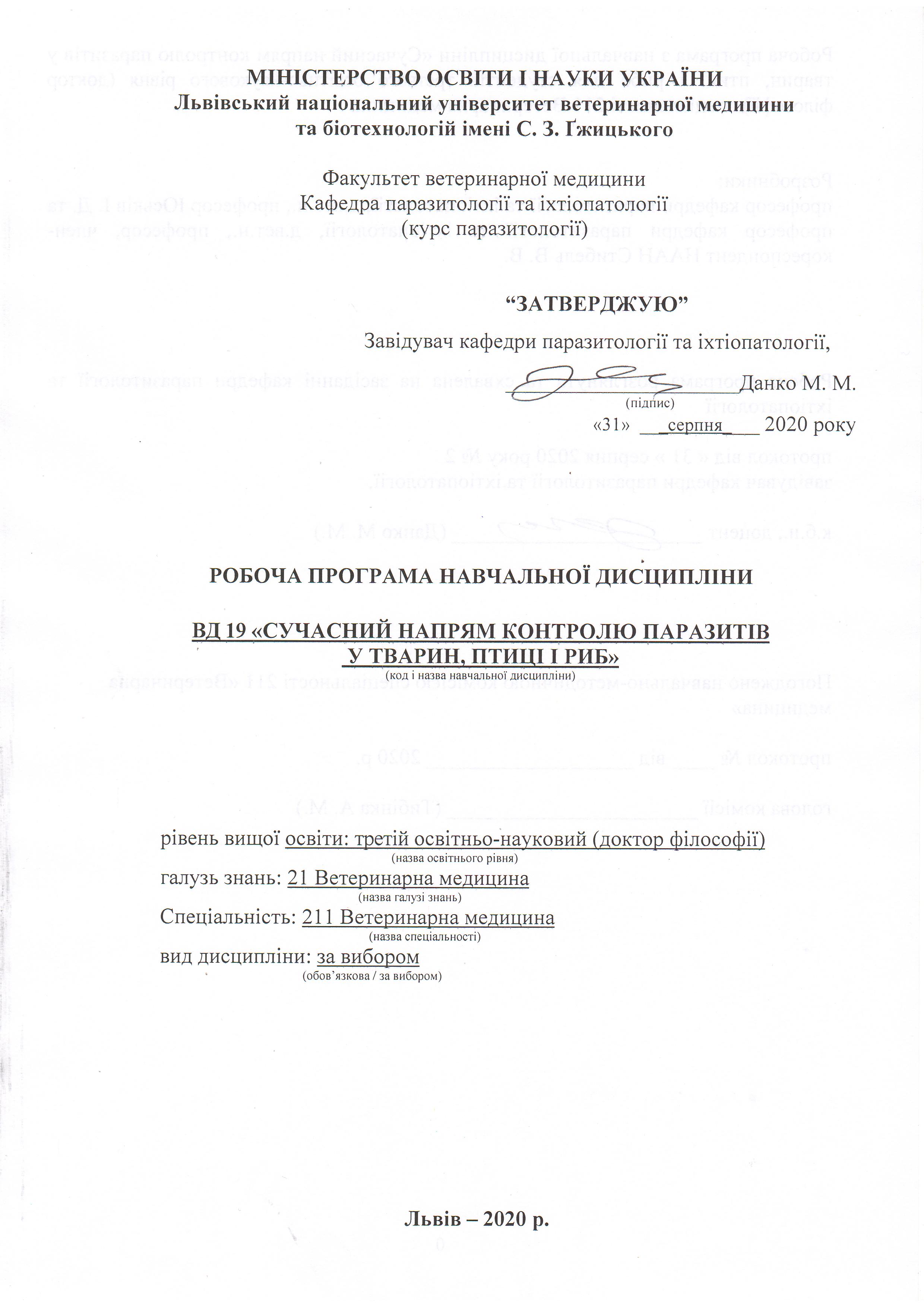 Робоча програма з навчальної дисципліни «Сучасний напрям контролю паразитів у тварин, птиці, риб» для здобувачів третього освітньо-наукового рівня (доктор філософії) спеціальності 211 Ветеринарна медицина.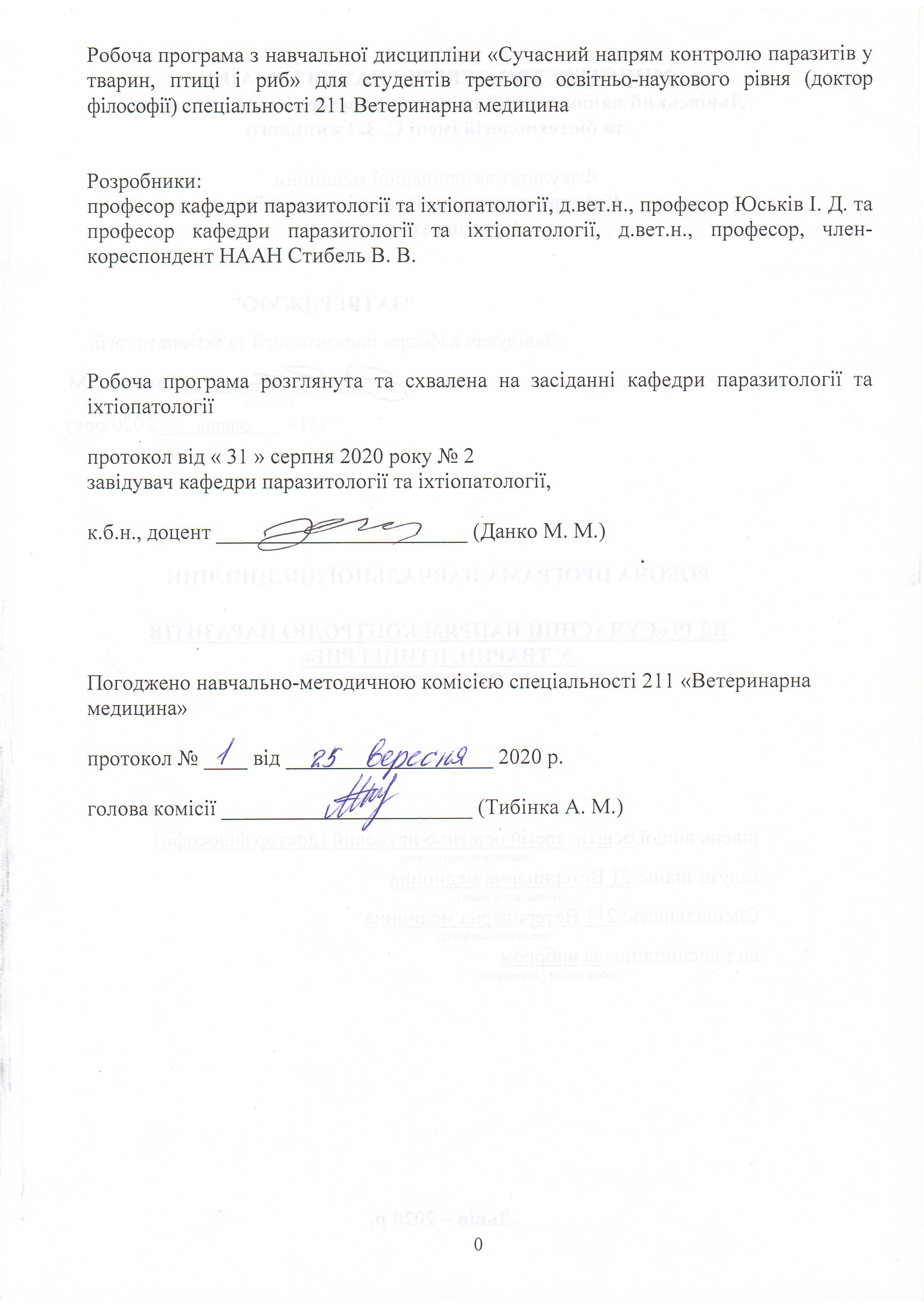 Опис навчальної дисципліниПримітка.Частка аудиторного навчального часу студента у відсотковому вимірі:для денної форми навчання – 33,3 %2. Предмет, мета та завдання навчальної дисципліни2.1. Предмет, мета вивчення навчальної дисципліни. В процесі вивчення дисципліни «Сучасний напрям контролю паразитів у тварин, птиці і риб» студенти повинні оволодіти теоретичними та практичними знаннями із загальних питань паразитології, основних інвазійних хвороб різних видів тварин (великої і дрібної рогатої худоби, коней, свиней, кролів, собак, котів, птахів, риб), які реєструються, або можуть бути завезені в Україну.  Особлива увага звертається на морфологію та біологію паразитичних організмів, епізоотологію, особливості імунітету, патогенез, симптоми, патологоанатомічні зміни, діагностику, засоби терапії та профілактики спричинюваних ними захворювань.Дисципліна ґрунтується на знаннях, отриманих студентами під час вивчення анатомії, зоології, латинської мови, фізіології, гістології, біохімії, імунології, біотехнології, патологічної анатомії, фармакології, токсикології, внутрішніх незаразних хвороб і клінічної діагностики, ветеринарно-санітарної експертизи, епізоотології, хірургії, організації та економіки ветеринарної справи.У процесі вивчення матеріалу дисципліни студенти набувають навиків проведення сучасних лабораторних паразитологічних досліджень, виготовлення необхідних форм лікарських засобів, а також проведення лікування хворих тварин та оволодівання навичками організації профілактичних протипаразитарних заходів.Метою вивчення дисципліни «Сучасний напрям контролю паразитів у тварин, птиці і риб» є найбільш повне та досконале з’ясування паразито-хазяїнних відносин, відпрацювання техніки сучасних лабораторних паразитологічних досліджень, удосконалення заходів профілактики та лікування інвазійних хвороб тварин, знищення найбільш небезпечних антропозоонозів та формування у майбутнього фахівця здатності розв’язувати складні завдання та проблеми у галузі ветеринарної медицини. 2.2.Завдання навчальної дисципліни (ЗК, ФК)Вивчення навчальної дисципліни передбачає формування у студентів необхідних компетентностей: – загальні компетентності:ЗК 1. Здатність вчитися, самостійно формувати програму освіти протягом життя.ЗК 2. Здатність до абстрактного мислення, аналізу та синтезу.ЗК 3. Здатність до пошуку, оброблення та аналізу інформації з різних джерел.ЗК 8. Здатність використовувати сучасні технології для проведення наукових досліджень.ЗК 9. Здатність до співпраці з іншими науковцями та науковими організаціями та здатність до колективної роботи.ЗК 10. Здатність проявляти ініціативність, наполегливість та відповідальність у роботі.– фахові компетентності:ФК 1. Здатність встановлювати особливості гомеостазу в організмі різних видів і класів тварин. Розуміти причинно-наслідкові механізми змін гомеостазу організму, диференціювати етіологію та патогенез захворювань.ФК 3. Володіти значною кількістю методів дослідження у своїй галузі, при потребі адаптувати їх до конкретних умов експерименту, вміти працювати із сучасним обладнанням, користуватися програмним забезпеченням. Розробляти нові методи досліджень.ФК 5. Забезпечувати якісне керівництво науковими проектами, підтримувати командну роботу, ефективно використовувати індивідуальну майстерність колег, приймати рішення та нести відповідальність за результат.ФК 6. Здатність знаходити шляхи можливого використання отриманих результатів для подальшого розвитку науки та підвищення якості навчального процесу.ФК 9. Аргументовано представляти свої наукові погляди під час наукових семінарів, конференцій, диспутів. Вести наукову дискусію, опираючись на сучасну базу знань в своїй галузі ветеринарної медицини. Також бути достатньо добре обізнаним з ключовими питаннями суміжних галузей.ФК 10. Здатність здійснювати просвітницьку та педагогічну діяльність, застосовуючи традиційні та інноваційні методи.ФК 11. Здатність володіти науковим стилем українською та іноземною мовами, вільно сприймати, обробляти та відтворювати інформацію на загальні та фахові теми.ФК 12. Виявляти і вирішувати наукові задачі та проблеми у межах обраної спеціальності з дотриманням норм наукової етики і академічної чесності.2.3. Програмні результати навчання (ПРН)У результаті вивчення навчальної дисципліни студент повинен бути здатним продемонструвати такі результати навчання:ПРН 1. Знання сучасного рівня розвитку предметної області ветеринарної медицини, за яким навчатиметься здобувач. Бути обізнаним з класичними та сучасними науковими публікаціями, що формують базу знань цієї області.ПРН 2. Відкритість до здобуття знань, інтелектуального та фахового зростання, перебування у постійному наукового пошуку.ПРН 5. Знати особливості організації експериментального дослідження (планування, моделювання, організація, проведення, контролювання, звітування) у своїй предметної області ветеринарної медицини. Вміти застосовувати більшість методів дослідження у своїй предметної області ветеринарної медицини.ПРН 8. Знати основи педагогіки в межах своєї професійної діяльності. Бути спроможним забезпечувати високий науковий та навчально-методичний рівень різних видів занять (читання лекцій, ведення лабораторних чи практичних занять).ПРН 9. Вільно оперувати науковою інформацією та могти консультувати здобувачів освіти. Впроваджувати результати наукових досліджень у виробництво та освітній процес.ПРН 10. Володіти сучасними інформаційними та комунікативними технологіями обміну інформацією. Вміти працювати в команді та володіти навичками міжособистісної взаємодії.ПРН 12. Брати участь у науковій дискусії. та презентувати результати наукових досліджень на наукових форумах.ПРН 15. Налагодження кооперації між спорідненими напрямками досліджень з метою оптимізації використання ресурсів та досягнення максимально високого результату.3. Структура навчальної дисципліни3.1. Розподіл навчальних занять за розділами дисципліни3.2. Лекційні заняття	3.3. Лабораторні заняття3.4.  Самостійна робота   4. Індивідуальні завданняЗ метою покращення успішності студента та підвищення його балів за поточний контроль, студенту протягом семестру може додатково надаватися індивідуальне завдання, яке полягає у виготовленні паразитологічних препаратів, навчальних таблиць та інших унаочнень.5. Методи навчанняВивчення дисципліни «Сучасний напрям контролю паразитів у тварин, птиці і риб» проводиться за допомогою наступних методів:  – викладання лекційного матеріалу;  – використання навчального наглядного матеріалу (макро- та мікропрепарати, таблиці, схеми, стенди, муляжі, слайди та ін.);  – використання комп’ютерних програм, відеофільмів;  – проведення клінічних досліджень та оцінка отриманих результатів;  – проведення лабораторних досліджень та оцінка отриманих результатів;  – науково-дослідна робота;  – самостійна робота студентів. Основними видами навчальних занять згідно з навчальним планом є:  – лекції;  – лабораторні заняття;  – самостійна поза аудиторна робота студентів. Головна мета лекційного курсу – розвиток у студентів наукового лікарського мислення та його використання для оцінки паразитологічної ситуації, розробки та проведення відповідних лікувальних та профілактичних заходів.Лабораторні заняття за методикою їх організації є практично-орієнтованими та передбачають: –  засвоєння методів зажиттєвої та посмертної діагностики паразитозів;–  ідентифікацію паразитів на різних стадіях розвитку;– розробку та проведення комплексу профілактичних ветеринарно-санітарних заходів (організаційних, загальних, спеціальних).Поточний контроль проводиться на лабораторних заняттях відповідно до конкретних цілей поточної теми. Засвоєння кожної теми контролюється на заняттях (початковий контроль – як рівень готовності до проведення лабораторних занять та кінцевий – рівень знань та умінь, що набуті) шляхом усного або письмового опитування, програмованого контролю. 6. Методи контролюСистема оцінювання здійснюється відповідно до вимог програми дисципліни «Сучасний напрям контролю паразитів у тварин, птиці і риб» та «Тимчасового положення про організацію навчального процесу», схваленого вченою радою ЛНУВМ та БТ імені С. З. Ґжицького 30.06.2015 р. Поточний контроль здійснюється на кожному лабораторному занятті відповідно до конкретних цілей поточної теми. На усіх лабораторних заняттях проводиться об’єктивний контроль теоретичної підготовки та контроль засвоєння практичних навичок у вигляді тестування, письмового та (або) усного опитування. Теми контролюється на заняттях (початковий контроль – як рівень готовності до проведення лабораторних занять та кінцевий – рівень знань та умінь, що набуті). При засвоєнні кожної теми розділу за поточну навчальну діяльність студенти виставляються оцінка за 4-ти бальною шкалою. Контроль та оцінювання самостійної роботи студентів, яка передбачено поряд з аудиторною роботою, здійснюється під час поточного контролю теми. Видами контрольних заходів є: поточний контроль та усі форми семестрового контролю. Контрольні заходи завершуються екзаменом. 7. Критерії оцінювання результатів навчання студентівОцінювання результатів навчання здобувачів здійснюється шляхом проведення поточного та підсумкового контролю (екзаменаційного та підсумкової атестації).Екзамен – це форма підсумкового контролю результативності навчання з окремої дисципліни за семестр. Семестровий екзамен проводиться під час екзаменаційної сесії. Розподіл балів для дисципліни яка завершуються ЕКЗАМЕНОМ, є таким:50 (ПК) + 50 (Е) = 100,де:50 (ПК) – 50 максимальних балів з поточного контролю (ПК), які може набрати здобувач за семестр;50 (Е) – 50 максимальних балів, які може набрати здобувач за екзамен.В кінці семестру обчислюється середнє арифметичне значення (САЗ) усіх отриманих с здобувачем оцінок з наступним переведенням його у бали за формулою:50•САЗ
ПК =   ----------------= 10•САЗ5Переведення підсумкових рейтингових оцінок з дисципліни, виражених у балах за 100-бальною шкалою, у оцінки за національною шкалою та шкалою ECTS здійснюється відповідно до табл. 1. Таблиця 1Критерії оцінювання знань студентів під час поточного контролю) (табл.2):Таблиця 28. Навчально-методичне забезпечення1. Секретарюк К.В. Лабораторна діагностика інвазійних хвороб риб. — Львів, 2001 — 200 с.2. Секретарюк К.В., Данко М.М., Стибель В.В. Ветеринарна санітарія і гігієна в рибництві. — М.: Универсум паблишинг, 2002 — 177 с.3. Секретарюк К.В. Ветеринарна іхтіопаразитолоія. — М.: Универсум паблишинг, 2003 — 306 с.4. Секретарюк К.В., Сварчевський О.А. Основи екологічної зоопаразитології. — Львів, 2007 — 358 с.5. Секретарюк К.В., Сварчевський О.А., Тафійчук Р.І. Гельмінтологічні дослідження тварин і навколишнього середовища у ветеринарній медицині. — Львів, Сполом, 2005 — 110 с.6. Стибель В.В. Гельмінтози свиней. — Львів: СПОЛОМ, 2004. — 160 с.7. Стибель В.В., Сварчевський О.А., Данко М.М., Тафійчук Р.І., Федорова О.В., Лобойко Ю.В., Ковальчук Р.Л. Гельмінтози жуйних тварин. — Львів, Компанія «Манускрипт», 2011 — 200 с.8. Юськів І.Д. Ветеринарна протозоологія: Навч. посіб. / За ред. К.В.Секретарюка. — Львів: Каменяр, 1997. — 142 с.   9. Юськів І.Д. Акарологічні дослідження тварин та акарициди: Навч.- практ. Посібник. — Львів: Каменяр, 1998. — 95с.9. Рекомендована літератураБазоваПаразитологія та інвазійні хвороби тварин: Підручник. / В.Ф. Галат, A.B. Березовський, Н.М. Сорока, М.П. Прус; За ред. В.Ф. Галата. – К: Вища освіта, 2003. – 464 с.  Паразитологія та інвазійні хвороби тварин: підручник. – 2-ге вид., переробл. та допов.  / В.Ф. Галат, A.B. Березовський, Н.М. Сорока, М.П. Прус;  за ред. В.Ф. Галата. – К: Урожай, 2009. – 363 с.Практикум із паразитології / В.Ф. Галат, Ю.Г. Артеменко, М.П. Прус та ін.; За ред. В.Ф. Галата. – К: Урожай, 1999. – 192 с.Паразитологія та інвазійні хвороби тварин: Практикум / В.Ф. Галат, A.B. Березовський, Н.М. Сорока, М.П. Прус; За ред. В.Ф. Галата. – К: Вища освіта, 2004. – 238 с.Паразитологія та інвазійні хвороби тварин: Практикум (для самостійної роботи) / Ю.О. Приходько, С.І. Пономар, О.В. Мазанний, О.В. Нікіфорова, А.А. Антіпов, В.П. Гончаренко; За ред.  Ю.О. Приходька, С.І. Пономаря. – Біла Церква, 2011. – 313 с.Rommel M., Eckert J., Kutzer E. et al. Veterinärmedizinische Parasitologic — Berlin: Parey Buchverlag, 2000. — 916 s.Veterinary parasitology. Taylor M.A., Coop R.L., Wall R.L.. – Wiley Blackwell.  This edition first published, – 2016. – 1029 р.Zajac A. Veterinary clinical parasitology / Anne M. Zajac, Gary A. Conboy. – 8th ed.  — American Association of  Veterinary Parasitologists:  Wiley-Blackwell,  2012.  —  354 p.ДопоміжнаАтлас гельмінтів тварин / І.С. Дахно, A.B. Березовський, В.Ф. Галат та ін. – К.: Ветінформ, 2001. – 118 с.Ветеринарная паразитология / Г.М. Уркхарт, Дж. Эрмур, Дж. Дункан и др. – М.: Аквариум, 2000. – 352 с.Галат В.Ф. Тропическая ветеринарная паразитология: Учебник – К.: УСХА, 1991. – 368 с.Гельмінтози жуйних тварин / В.В. Стибель, О.А. Сварчевський, М.М. Данко,   Р.І. Тафійчук,  О.В. Федорова, Ю.В. Лобойко, Р.Л. Ковальчук. – Львів: Сполом, 2011. – 197 с.Інвазійні хвороби коней: Навчальний посібник / В.Ф. Галат, A.B. Березовський, Н.М. Сорока, М.П. Прус; За ред. В.Ф. Галата. – К.: НАУ, 2008. – 154 с.Інвазійні хвороби свиней: Навчальний посібник / В.Ф. Галат, A.B. Березовський, Н.М. Сорока, М.П. Прус; За ред. В.Ф. Галата. – К.: НАУ, 2006. – 94 с.Котельников Г.А. Гельминтологические исследования окружающей среды. – М.: Росагропромиздат, 1991. – 144 с.Паразитология и инвазионные болезни животных: Учебник / М.Ш. Акбаев, A.A. Водянов, Н. Е. Косминков и др.; Под ред. М. Ш. Акбаева. – М.: Колос, 1998. – 744 с.Руководство по ветеринарной паразитологии / А.И. Ятусевич, В.Ф. Галат, A.B. Березовский и др.; Под ред. В.Ф. Галата и А.И. Ятусевича. – Минск: Техноперспектива, 2007. – 482 с.Стибель В.В. Гельмінтози свиней. – Львів: СПОЛОМ, 2004. – 160 с.Юськів І.Д. Ветеринарна протозоологія: Навч. посіб. / За ред. К.В.Секретарюка. – Львів: Каменяр, 1997. – 142 с.   Юськів І.Д. Акарологічні дослідження тварин та акарициди: Навч.- практ. Посібник. – Львів: Каменяр, 1998. – 95 с.Boch J., Supperer R. Veterinärmedizinische Parasitologic. — Berlin und Hamburg: Verlag Paul Parey, 1992. — 906 s.Mehlhorn H., Duwel, Raether W. Diagnose und Therapie der Parasitosen von Haus-, Nutzund  Heimtieren. — Stuttgart — Jena — New York: Gustav Fischer Verlag, 1993. — 530 s.Sloss M.W., Kemp R.L.,  Zajac A.M. Veterinary Clinical Parasitology. — Indian Ed. International Book Distr. Co, 1994. — 208 р.Margaret W.,  Sloss M.W., Russel R. K. Veterinary Clinical Parasitology. – 5th. Ed. — Iowa State University Press, Ames, Iowa, USA, 1982. — 196 р.10. Інформаційні ресурси1. Міністерство освіти і науки України (затвердженні стандарти вищої освіти) (https://mon.gov.ua/ua/osvita/visha-osvita/naukovo-metodichna-rada-ministerstva-osviti-i-nauki-ukrayini/zatverdzheni-standarti-vishoyi-osviti)2. Бібліотеки:▬ Львівська національна наукова бібліотека України імені В. Стефаника – 79000, Львів, вул. Стефаника 2, тел. +38(032)261-41-21   (http://www.lsl.lviv.ua/instr.htm).▬ Національна бібліотека України ім. В.І. Вернадського [Електронний ресурс]. – Режим доступу: http://www.nbuv.gov.ua/.11. Погодження міждисциплінарних інтеграцій навчальної дисципліни12. Зміни та доповнення до робочої програми навчальної дисципліниНайменування показниківВсього годинКількість кредитів/годин3/90Усього годин аудиторної роботи30в т.ч.:- лекційні заняття, год.10 практичні заняття, год.-лабораторні заняття, год20семінарські заняття, год-Усього годин самостійної роботи60Вид семестрового контролю2 курс 1-2-й сем. – ЕкзаменНазви розділівКількість годин (ДФН)Кількість годин (ДФН)Кількість годин (ДФН)Кількість годин (ДФН)Кількість годин (ДФН)Кількість годин (ДФН)Назви розділівусьогоу тому числіу тому числіу тому числіу тому числіу тому числіНазви розділівлплабіндс. р.1234567Розділ 1. Гельмінтози і протозоозиРозділ 1. Гельмінтози і протозоозиРозділ 1. Гельмінтози і протозоозиРозділ 1. Гельмінтози і протозоозиРозділ 1. Гельмінтози і протозоозиРозділ 1. Гельмінтози і протозоозиРозділ 1. Гельмінтози і протозоозиТема 1. Ендопаразити жуйних тварин, коней: паразитичні найпростіші; паразитичні черви (гельмінти).10226Тема 2. Ендопаразити свиней, птиці: паразитичні найпростіші; паразитичні черви (гельмінти).10226Тема 3. Ендопаразити собак, котів, кролів, гризунів і рептилій: паразитичні найпростіші; паразитичні черви (гельмінти).826Тема 4. Вивчення гельмінтологічної ситуації в господарстві з вирощування тварин чи птиці та встановлення екстенс-ефективності та інтенсефективність антигельмінтика.826Тема 5. Діагностика обʼєктів надовкілля при біологічному забрудненні паразитами та їх зародками, а також дослідження тваринницької продукції (молока і молочних продуктів, м’яса)826Разом за розділом4441030 Розділ 2.  Акаріози та ентомози Розділ 2.  Акаріози та ентомози Розділ 2.  Акаріози та ентомози Розділ 2.  Акаріози та ентомози Розділ 2.  Акаріози та ентомози Розділ 2.  Акаріози та ентомози Розділ 2.  Акаріози та ентомозиТема 1. Діагностика акаріозів тварин.10226Тема 2. Діагностика ентомозів тварин.10226Тема 3. Імунобіологічні методи діагностики за інвазійних хвороб826Тема 4. Паразитологічний розтин риби10226Тема 5. Паразитологічно-фауністичне дослідження штучної водойми826Разом за розділом4661030Усього годин    (3.0 кредити)9010–20–60№лекНазви тем та короткий зміст за навчальною програмою К-сть год.ДФН2 курс – 10   год2 курс – 10   год2 курс – 10   год1Гельмінтози, протозоози - ендопаразити жуйних тварин та коней22Гельмінтози, протозоози - ендопаразити свиней, птиці собак, котів, кролів, гризунів і рептилій23Акарози - ектопаразити тварин і птиці24Ентомози - ектопаразити тварин і птиці25Інвазійні хвороби риб2Усього годинУсього годин10№з\пНазви тем та короткий зміст за навчальною програмою К-стьгод. ДФН2 курс– 20   год2 курс– 20   год2 курс– 20   год 1Лабораторні методи діагностики ендопаразитів у жуйних тварин, коней: паразитичні найпростіші; паразитичні черви (гельмінти).22Лабораторні методи діагностики ендопаразитів у свиней, птиці: паразитичні найпростіші; паразитичні черви (гельмінти).23Лабораторні методи діагностики ендопаразитів у собак, котів, кролів, гризунів і рептилій: паразитичні найпростіші; паразитичні черви (гельмінти).24Вивчення гельмінтологічної ситуації в господарстві з вирощування тварин чи птиці та встановлення екстенс-ефективності та інтенсефективність антигельмінтика.Гельмінтологічне обстеження пасовищ. Методи дослідження безхребетних – проміжних живителів гельмінтів. 25Діагностика обʼєктів надовкілля при біологічному забрудненні паразитами та їх зародками, а також дослідження тваринницької продукції (молока і молочних продуктів, м’яса)26Лабораторні методи діагностики кліщів27Лабораторні методи діагностики комах.28Імунобіологічні методи діагностики за інвазійних хвороб29Техніка паразитологічного розтину риби 210Паразитологічно-фауністичне дослідження штучної водойми2Усього годин Усього годин 20№з/пНазви тем та короткий зміст за навчальною програмою К-ть год., ДФН2 курс  (1-2-й семестр)2 курс  (1-2-й семестр)2 курс  (1-2-й семестр)1Гельмінтози птахів (Трематодози. Цестодози. Нематодози. Акантоцефальози).22Гельмінтози риб (Моногенеози. Трематодози. Цестодози. Нематодози).23Протозойні хвороби жуйних (Бабезіози. Тейлеріоз.  Кокцидіози. Мастигофорози). Хвороби, спричинені прокаріотами (Анаплазмози).24Протозойні хвороби птиці і кролів (Кокцидіози. Мастигофорози).25Протозойні хвороби риб (Ціліофорози. Пленчатороті. Круговійчасті. Кокцидіози. Мастигофорози. Метамонади).26Акарози м’ясоїдних тварин (Саркоптоз. Отодектоз. Нотоедроз. Хейлетіоз. Демодекоз).27Акарози птахів (Кнемідокоптоз. Епідермоптоз. Смрингофільоз).28Ентомози м’ясоїдних тварин (Триходектоз собак. Фелікольоз котів. Ліногнатоз. Сифонаптерози).29Сучасні антигельмінтні, антипротозойні, інсекто-акарицидні та ендоектоцидні препарати.210Лікоопірність паразитів та шляхи її подолання.2РАЗОМРАЗОМ20Підготовка до навчальних занять та контрольних заходівПідготовка до навчальних занять та контрольних заходів40Усього годинУсього годин60За 100-бальною шкалоюЗа національною шкалоюЗа національною шкалоюЗа шкалою ECTSЗа 100-бальною шкалоюЕкзамен, диференційований залікЗалікЗа шкалою ECTS90 – 100ВідмінноЗарахованоА82-89ДобреЗарахованоВ74-81ДобреЗарахованоС64-73ЗадовільноЗарахованоD60-63ЗадовільноЗарахованоЕ35-59Незадовільно (незараховано) з можливістю повторного складанняНезадовільно (незараховано) з можливістю повторного складанняFX0-34Незадовільно (незараховано) з обов’язковим повторним вивченням дисципліниНезадовільно (незараховано) з обов’язковим повторним вивченням дисципліниFОцінкаКритерії оцінювання«відмінно»Виставляється студенту, який глибоко засвоїв програмний матеріал, дав вичерпну, послідовну, грамотну і логічну відповідь на поставлені питання, тісно пов’язав теоретичні питання з практичною діяльністю. Студент повинен виявляти знання літератури монографічного (підручники, посібники) і періодичного характеру (науково-практичні та реферативні журнали, огляди нової літератури тощо), з етіології, патогенезу, діагностики, лікування та профілактики інвазійних хвороб тварин.«добре»Виставляється студенту, який твердо знає програмний матеріал, грамотно і по суті його викладає, не допускає суттєвих помилок у відповідях на питання, вірно вміє застосувати теоретичні положення при вирішенні практичних питань і завдань.«задовільно»Виставляється студенту, який має знання лише матеріалу підручників, але не засвоїв окремих деталей, допускає неточності, недостатньо правильні формулювання, порушує послідовність у викладенні програмою матеріалу та має затруднення при виконанні лабораторних занять.«незадовільно»Виставляється студенту, який не знає значної частини програмного матеріалу, допускає суттєві помилки, невпевнено, з великими труднощами виконує лабораторні роботи та практичні навички.№ з/пНавчальні дисципліни, що забезпечують дану КафедраПрізвище та ініціали відповідального викладачаПідпис викла-дача1Анатомія свійських тваринНормальної та патологіч-ної морфології та судової ветеринарії2Фізіологія тваринНормальної та патологіч-ної фізіології ім. С.В. Стояновського3 Патофізіологія тваринНормальної та патологіч-ної фізіології ім. С.В. Стояновського4Ветеринарна фармакологіяФармакології та токсикології5Клінічна фармакологіяФармакології та токсикології6ТоксикологіяФармакології та токсикології7Загальна та спеціальна епізоотологіяЕпізоотології№з/пЗміст внесених змін (доповнень)Дата і № протоколузасідання кафедриПідписзав. кафедри